Anatomy & Physiology 12Why might eating or drinking in the laboratory be dangerous?How can reading though the entire lab before beginning the procedure help prevent accidents?What safety equipment can be found around the lab?What safety procedures should you follow when cleaning up at the end of a lab?Can minor safety procedures be skipped in order to finish the lab before the bell rings?Draw a picture of the lab and show the location of the fire extinguishers, eyewash stations, fire blankets, and safety showers located in the lab.What kinds of measurements might you need to make in the lab? What kinds of equipment would you use for these measurements?Why are there several types of glassware marked for measuring?How might glassware be used differently?When might you need to use a thermometer in the lab?Describe the function of each piece of lab equipment in the picture below.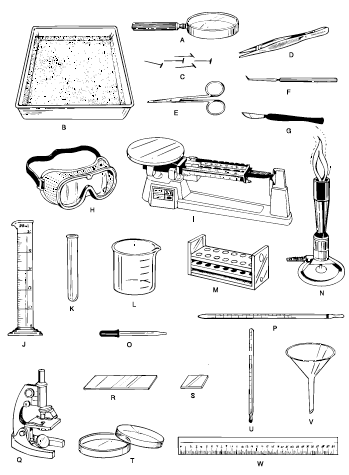  Which laboratory tools can be used to magnify small objects so they can be seen more easily?Which laboratory tools are useful when looking at the internal organs of an earthworm?What tool(s) would you use to make each of the following measurements?Amount of milk in a small glassLength of a sheet of paperTemperature of water in a swimming poolMass of a baseballHow do lab equipment improve the observations made by a scientist?Lab SafetyName:Block:Date: